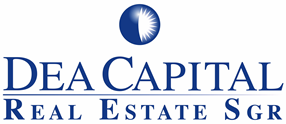 Comunicato stampacalendario eventi societari DEL 2021Roma, 18 dicembre 2020DeA Capital Real Estate SGR S.p.A. rende noto che in data odierna il Consiglio di Amministrazione della Società ha approvato il calendario degli eventi societari dell’esercizio 2021, relativo ai Fondi di Investimento Alternativi immobiliari quotati Alpha Immobiliare e Atlantic 1.18 febbraio	Approvazione delle Relazioni di gestione al 31 dicembre 2020;29 aprile	Approvazione dei Resoconti Intermedi di gestione al 31 marzo 2021;29 luglio 	Approvazione delle Relazioni semestrali al 30 giugno 2021;4 agosto	Approvazione delle Relazioni di gestione al 30 giugno 2021 qualora si verificassero i presupposti per la distribuzione di proventi;28 ottobre	Approvazione dei Resoconti Intermedi di gestione al 30 settembre 2021. Le date sono comunicate a Borsa Italiana S.p.A., in ottemperanza a quanto previsto dall’articolo 2.6.2, comma 1, lett. b) del Regolamento dei Mercati Organizzati e Gestiti da Borsa Italiana S.p.A..Per ulteriori informazioni: Ufficio Stampa e Comunicazione DeA Capital,Marco Scopigno, marco.scopigno@deacapital.com,Tel. +39 06 68163206 / 348 0173826Comunicazione e Stampa DeA Capital Real Estate SGRBeatrice Mori, beatrice.mori@deacapital.comT. +39 06 681631